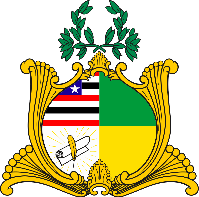  ESTADO DO MARANHÃOAssembleia LegislativaGABINETE DO DEPUTADO ESTADUAL DR. YGLÉSIOREQUERIMENTO N°               /2020                              Senhor Presidente:                               Na forma do que dispõe o Regimento Interno desta Assembleia, requeiro a V. Exa.  que, após ouvido o Plenário, seja determinado que tramite em regime de urgência o Projeto de Lei de número 662/2019, proposto por mim no dia 19 de dezembro de 2019, que dispõe sobre a obrigatoriedade de grandes centros e estabelecimentos comerciais e locais de elevada aglomeração de pessoas disponibilizarem áreas para atendimento de primeiros socorros aos seus frequentadores e atendimento de remoção médica, nos termos que especifica.                         Assembleia Legislativa do Estado do Maranhão, em 31 de julho de 2020.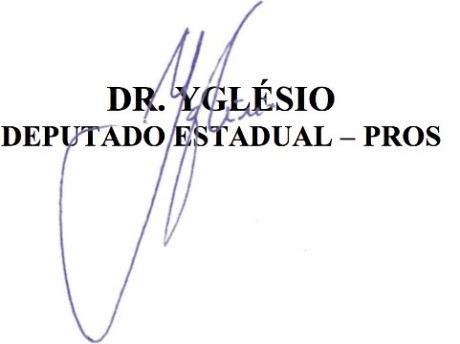 